正修科技大學 108.1發展與改善原住民技職教育計畫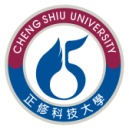 原住民
影像紀錄及故事徵稿活動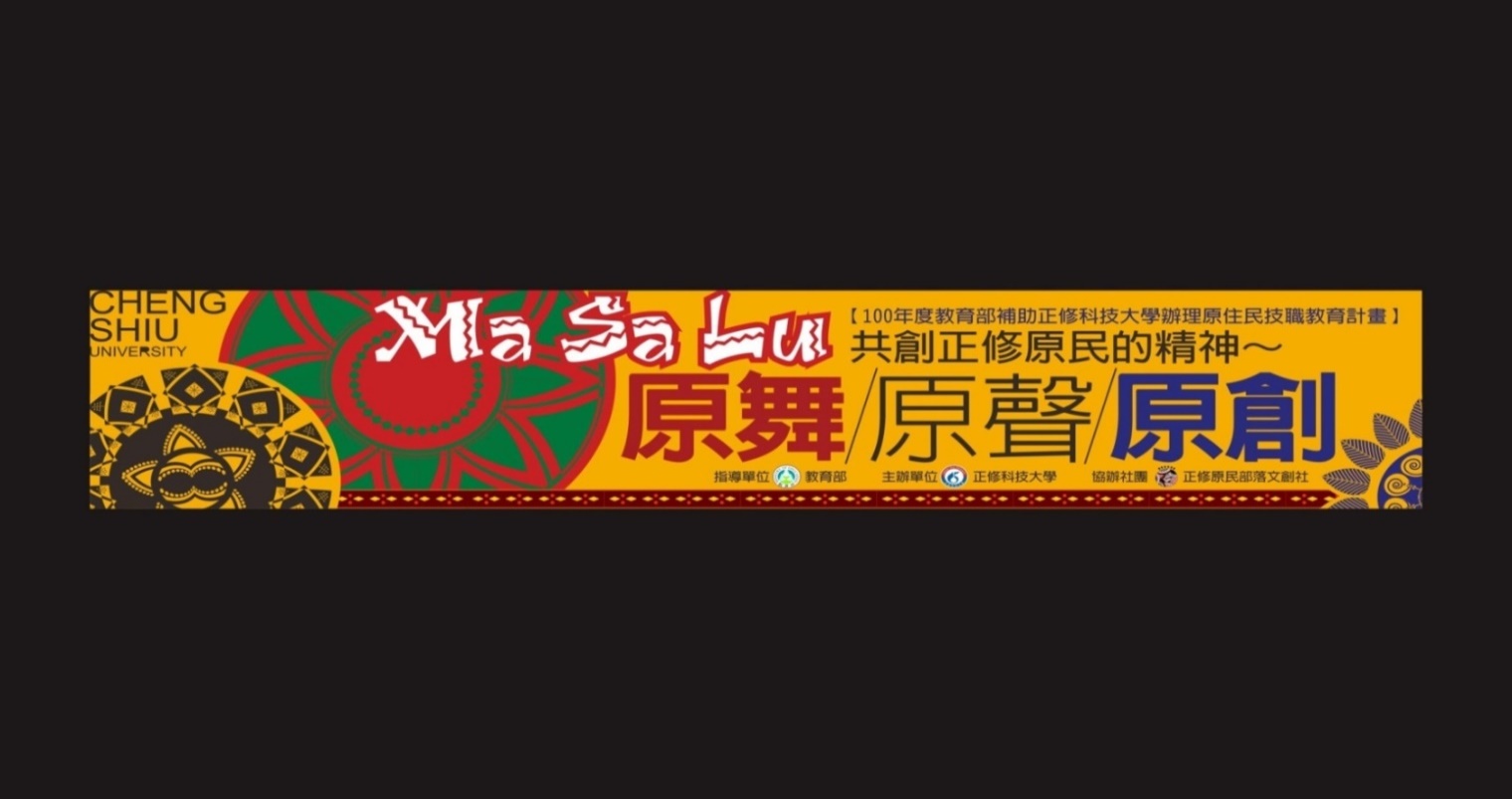  活動時間：即日起至108年11月30日 活動目的：走訪部落並紀錄畫面及故事，深入部落了解其特色，如建築、祭典、儀式、特產、食材…等等，藉此紀錄深耕原民文化。 參與對象：正修學生 活動辦法：（1）參與原民部落巡禮活動／自行走訪原鄉部落探索及了解，從中做影像紀錄（拍照），並以文字將影像作故事性介紹，文字部份至少需100字。（2）作品請寄件到1747@gcloud.csu.edu.tw，並附上照片原始檔案，投稿作品將依特色性、故事性及感動性評分，獲獎名單將公告於學輔中心網頁。 獎項： 一、完成投稿者將給予獎勵「服務學習專業學習２分」。二、特優1,800元共２名，優等1,500元２名，佳作500元３名。 活動聯絡： 
學生輔導中心薛采旼社工師，(07)735-8800分機2492，E-mail：1747@gcloud.csu.edu.tw  著作財產權授權規定：
送件作品將免費提供給主辦單位推廣活動或編輯刊物等目的使用。  主辦單位將保留活動變更之權利。 正修科技大學 108.1發展與改善原住民技職教育計畫原住民
影像紀錄及故事徵稿活動班　　級姓　　名學　　號連絡方式電子郵件族　　別文字
（至少需100字）照片